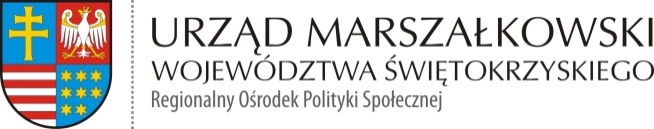 ROPS-II.052.2.4.2021  						            Kielce 26.02.2021 r.Zamawiający odpowiada na pytania Wykonawców do zapytania ofertowego z dnia 19.02.2021r. znak: ROPS-II.052.2.4.2021Pytanie od Wykonawcy nr 1„Pytanie 1 Pakiet 3Czy Zamawiający pozwoli na zaproponowanie inhalatora bez etui ? Reszta bez zmian.”OdpowiedźZamawiający w załączniku nr 1 do przedmiotowego zapytania ofertowego w Część 3 Zakup i dostawa 4 sztuk inhalatorów dokonał zmiany zapisu: Było: etui, kompresor, końcówka do nosaJest: kompresor, końcówka do nosaTym samym Zamawiający dopuszcza inhalator spełniające wszystkie parametry określone w szczegółowym opisie zamówienia przedmiotowego zapytania ofertowego.